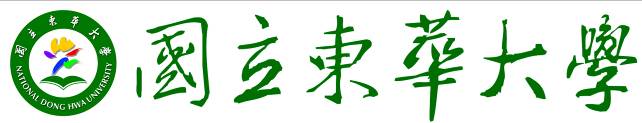 104年度第2學期 大學校院弱勢學生學習輔導補助計畫(起飛計畫)工讀生評鑑表           親愛的教學、行政單位同仁您好：                            為建立本校起飛計畫工讀生制度，我們希望透過工讀生的評鑑來了解起飛計畫工讀生，在工讀單位協助事務的表現。敬請您協助完成本評鑑表，您所提供的寶貴意見，將作為下學年度之起飛計畫是否繼續聘請該學生為起飛工讀生之參考。工讀生姓名: _____________工讀單位: _____________填表日期：    年   月   日11.整體而言，對本學期起飛計畫的工讀生回饋意見評分項目非常不認同不認同尚可認同非常認同1.工讀生聘任期間負責盡職□□□□□2.工讀生能與聘任單位配合良好□□□□□3.工讀生能尊重工讀單位之意見及想法□□□□□4.工讀生能獨立完成工讀單位交辦事務□□□□□5.工讀生能準確的傳達工作內容□□□□□6.工讀生在聘任期間態度積極□□□□□7.工讀生在聘任期間守時認真□□□□□8.工讀生熟悉工讀單位之設備及儀器操作□□□□□9.工讀生能協助工讀單位提升事務成效□□□□□10.若下學期仍有工讀機會，願意繼續聘用此工讀生協助處裡交辦事務□□□□□工讀單位簽章起飛計畫經手人簽章計畫主持人